Результати навчання: Використовувати понятійний апарат соціології в освітній, дослідницькій та інших сферах професійної діяльності (РН01).Застосовувати положення соціологічних теорій та концепцій до дослідження соціальних змін в Україні та світі (РН03).Теми що розглядаютьсяЗмістовний модуль № 1 Соціальна політика як галузь соціального управління в державі  Тема 1. Сутність та історія соціальної політики Поняття соціальної політики. Соціальна політика як практична діяльність та її особливості. Соціальна політика як наука та її особливості. Соціальна політика як навчальна дисципліна. Соціальна політика і соціальна робота. Головні підходи до розуміння співвідношення соціальної політики та соціальної роботи. Соціальна політика та соціологія. Соціальна політика та соціальне управління.  Об’єкт та предмет навчальної дисципліни. Мета та завдання навчальної дисципліни. Організаційні основи вивчення навчальної дисципліни. Особливості соціальної політики як практичної діяльності в доіндустріальному суспільстві. Роль сім’ї, приватних благодійників, громади, релігійних установ у вирішенні соціальних проблем. Проблема бідності як провідна проблема доіндустріального суспільства. Соціальна політика у Великобританії до кінця ХІХ століття: Закон про бідних, Закон Спінхімленда, робітні дома тощо. Особливості соціальної політики в Німеччині до кінця ХІХ століття. Соціальне законодавство О. Бісмарка. Особливості соціальної політики в індустріальному суспільстві. Держава як провідний суб‘єкт соціальної політики в індустріальному суспільстві. Чинники та етапи формування державної соціальної політики. Особливості соціальної політики у Великобританії в ХХ столітті. Звіт Беверджа та його роль у розвитку соціальної політики. Особливості соціальної політики в Німеччині в ХХ столітті. Л. Ерхард про досвід реалізації державної соціальної політики в Німеччині. Особливості соціальної політики в радянському суспільстві. Проблеми державної соціальної політики в кінці ХХ століття. Особливості соціальної політики в постіндустріальному суспільстві. Глобалізація та локалізація соціальної політики. Стратегія дерегуляції та стратегія соціальних інвестицій. Нові соціальні ризики та нові напрямки соціальної політики в сучасному суспільстві. Принципи соціальної політики в сучасному суспільстві.Тема 2. Суб’єкти  та об'єкти соціальної політики Поняття суб'єкта соціальної політики. Класифікації суб'єктів соціальної політики. Активні та пасивні суб'єкти соціальної політики. Первинні та вторинні суб'єкти соціальної політики. Резидентні та нерезидентні суб'єкти соціальної політики. Глобальні, міжнародні, національні, регіональні, локальні (місцеві) суб'єкти соціальної політики. Поняття державного сектора, бізнес-сектора та «третього сектора» як суб'єктів соціальної політики. Держава як провідний суб'єкт соціальної політики. Теорія соціальної держави: особливості становлення та основні положення. Ідеї Л. фон Штайна (1815 – 1890) щодо соціальної держави. «Держава загального добробуту» та «соціальна держава»: співвідношення понять. Сучасні концепції соціальної держави Т. Х. Маршалла, Віленського та Лебокса, Дж. Гелбрейта, К. Поланьї, П. Розанваллона та ін. Громадські організації як суб'єкти соціальної політики. Особливості їх діяльності в соціальній сфері. Бізнес як суб'єкт соціальної політики. Теорія соціальної відповідальності бізнесу. Концепції соціальної відповідальності бізнесу. Зовнішня та внутрішня соціальна політика бізнес-суб'єктів. Поняття об'єкту соціальної політики. Соціальна сфера як об'єкт соціальної політики. Вразливі верстви населення як об'єкт соціальної політики. Соціальна структура як об'єкт соціальної політики. Поняття предмету соціальної політики. Соціальні проблеми як предмет соціальної політики. Об'єктивістський підхід до розуміння соціальних проблем. Конструктивістський підхід до розуміння соціальних проблем. Тема 3. Інструменти та принципи соціальної політики Поняття інструмента соціальної політики. Класифікації інструментів соціальної політики. Інструменти соціальної політики за Д. Веймаром та Е. Вейнінгом: звільнення ринків, імітація ринків, сприяння ринкам, використання податків і субсидій для зміни стимулів поведінки, визначення правил, забезпечення товарами за допомогою неринкових механізмів, страхування, створення запасів на «чорний день» та ін. Інструменти соціальної політики за Т. Ганслі: оподатковування; фінансові трансферти; пільги; спеціальні штрафи; надання послуг; заборона або обмеження певних дій; інформація; встановлення прав; консультації або рекомендації з метою стимулювання певних дій та ін. Інструменти соціальної політики за Л. Палом. Поняття інструментів-детекторів та інструментів-ефекторів. Інструменти соціальної політики за С. Н. Смирновим: законодавча та нормативна база; фінансово-кредитні механізми; податкові механізми та стимули; адміністративні рішення; політичні методи та ін. Соціальні програми як інструменти соціальної політики. Поняття соціальної програми як комплексного інструменту соціальної політики. Види соціальних програм. Поняття принципу соціальної політики. Принцип єдності об'єктивного й суб'єктивного в реалізації соціальної політики; принцип взаємозв'язку об'єктивної соціальної саморегуляції і цілеспрямованої діяльності в здійсненні соціальної політики; принцип комплексності соціальної політики; принцип пріоритету соціальних інтересів людини; принцип єдності організаційних та самоорганізаційних засад у реалізації соціальної політики; принцип активності соціальної політики; принцип єдності централізованих і децентралізованих засад у реалізації соціальної політики; принцип індивідуальної соціальної відповідальності, принцип соціальної солідарності, принцип соціального партнерства, принцип соціальної компенсації та соціальних гарантій, принцип субсидіарності та ін. Принцип соціальної справедливості як провідний принцип соціальної політики. Сутність зрівняльної та розподільчої соціальної справедливості. Сучасні концепції соціальної справедливості. Дистрибутивна теорія соціальної справедливості Дж. Ролза. Тема 4. Напрями соціальної політики Поняття напряму соціальної політики. Класифікації напрямів соціальної політики. Соціальний захист як напрям соціальної політики. Поняття соціального захисту. Суб'єкти соціального захисту. Об'єкти соціального захисту. Поняття «вразливі верстви населення» Класифікації вразливих верств населення. Функції соціального захисту Інструменти соціального захисту. Активні програми соціального захисту Пасивні програми соціального захисту населення. Програми соціальної допомоги. Види програм соціальної допомоги. Адресні та безадресні програми соціальної допомоги. Способи адресування програм соціальної допомоги. Ефективність програм соціальної допомоги. Програми соціального страхування. Види програм соціального страхування. Соціальні служби. Види соціальних служб. Соціальне обслуговування. Види соціального обслуговування. Принципи соціального обслуговування.Тема 5. Формування соціальної політики  та її моделіТеоретичні підходи до аналізу формування соціальної політики. Процесуальний підхід до аналізу формування соціальної політики. та його особливості. Етапи формування соціальної політики з точки зору Т. Дая. Етапи формування соціальної політики з точки зору Н. Гілберта і Г. Спетча. Поняття соціального розподілу. Селективізм та універсалізм. Поняття соціального постачання. Поняття фінансування соціальної політики. Етапи формування соціальної політики за Л. Палом та Р. Розенфельдом. Поняття та функції моделі соціальної політики. Моделі змісту та моделі розробки соціальної політики. Патерналістська та ринкова моделі соціальної політики. Класифікація моделей соціальної політики Г. Віленського та Ч. Лебо: інституціональна та залишкова моделі. «Бісмарковська» та «беверіджська» моделі соціальної політики. Класифікація моделей соціальної політики Р. Тітмуса. Залишкова, інституціонально-перерозподільча, модель індустріальних досягнень. Класифікація моделей соціальної політики У. Лоренца: скандинавська, корпоративна, залишкова, рудиментарна. Класифікація моделей соціальної політики Г. Еспіна-Андерсена: ліберальна, консервативна та соціал-демократична. Класифікації моделей соціальної політики В. Корпі та Х. Палма, Г. Терборна, Н. Меннінга та ін. Тема 6. Науковий супровід та прикладні дослідження соціальної політики Поняття наукового забезпечення соціальної політики. Поняття наукового супроводу соціальної політики. Типи наукового супроводу соціальної політики. Особливості наукового супроводу на етапі розробки та на етапі здійснення соціальної політики. Науковий супровід соціальної політики та прикладні дослідження соціальної політики. Оцінювання як прикладне дослідження соціальної політики. Поняття оцінювання соціальної політики з точки зору М. Скривена, А. Сухмана, К. Вайс та ін. Об’єкт оцінювання соціальної політики. Поняття соціальної програми. Соціальні програми як інструмент реалізації соціальної політики та об‘єкт оцінювання. Історія застосування соціальних програм у соціальній політиці. Класифікація соціальних програм. Функції соціальних програм. Предмет оцінювання соціальної політики та/або програми. Поняття результатів соціальної політики/програми. Поняття процесу реалізації соціальної політики/програми. Відмінності оцінювання від інших досліджень соціальної політики. Функції оцінювання. Тема 7. Історія,  етичні норми та професійні стандарти оцінювання соціальної політики Головні етапи становлення оцінювання соціальної політики/програм. Три хвилі розвитку оцінювальних досліджень на Заході. Національні, регіональні та міжнародні асоціації та мережі оцінювачів. Міжнародна організація співпраці в галузі оцінки (МОСОО). Тенденції розвитку оцінювання соціальної політики/програм на Заході. Головні етапи становлення оцінювання соціальної політики/програм на пострадянському просторі. Міжнародна мережа «Оцінка програм» (IPEN). Українська асоціація оцінювання. Тенденції розвитку оцінювання соціальної політики/програм у країнах СНД. Явна та прихована мета оцінювання. Ролі оцінювача. Оцінювач-експерт та оцінювач-партнер. Поняття партнерського оцінювання. Поняття «пайовики соціальної політики/програми». Уповноважувальне оцінювання. Оцінювання спільними зусиллями. Оцінювання «пайовиками». Переваги та недоліки партнерського оцінювання. Професійні вміння та психологічні якості оцінювача. Етичні норми оцінювання соціальної політики. Міжнародні професійні стандарти оцінювання соціальної політики. Професійні стандарти та принципи оцінювання Міжнародної Мережі «Оцінка програм» (IPEN). Тема 8. Типи та особливості оцінювання результатів  та процесу соціальної політики Вхідне, поточне оцінювання соціальної політики/програми та оцінювання «на виході». Зовнішнє та внутрішнє оцінювання соціальної політики. Формувальне та підсумкове оцінювання соціальної політики. Оцінювання процесу соціальної політики й оцінювання результатів соціальної політики. Експертне та партнерське оцінювання соціальної політики. Комплексне та вибіркове оцінювання соціальної політики. Кількісне та якісне оцінювання соціальної політики. Позитивістське, постпозитивістське, конструктивістське, прагматичне, трансформаційне оцінювання соціальної політики та ін. Поняття «результативність» та «ефективність». Моделі оцінювання результатів соціальної політики/програми за Е. Ведунгом: моделі результативності, моделі ефективності, професійні моделі оцінювання. Різновиди моделей оцінювання результативності соціальної політики/програми: модель оцінювання досягнення мети, модель оцінювання без врахування мети, модель оцінювання побічних результатів та ін. Найбільш поширені схеми оцінювання результативності соціальної політики/програми за К. Вайс: схема оцінювання з однією групою, схема оцінювання з двома або декількома групами, схема оцінювання «до-і-після», схема оцінювання «лише після». Групи в оцінюванні результатів соціальної політики/програми: експериментальна група, контрольна група, порівняльна група. Методи формування груп в оцінюванні результатів соціальної політики/програми: методи випадкового добору груп, методи добору пар, методи формування групи порівняння на базі існуючих даних. Поняття контрольної змінної. Аналіз результатів соціальної політики/програми. Питання, функції оцінювання процесу соціальної політики/програми. Моніторинг та оцінювання процесу соціальної політики/програми. Моделі оцінювання процесу соціальної політики/програми. Поняття «теорія соціальної політики/програми», «теорія впровадження соціальної політики/програми», «теорії змін» та ін. Оцінювання процесу соціальної політики/програми на базі теорій соціальної політики/програми.Змістовний модуль № 2 Соціальна робота як наукова теорія, навчальна дисципліна та професійна діяльність Тема 9.  Теоретичні основи соціальної роботи.Об’єкт і предмет вивчення соціальної роботи. Становлення соціальної роботи як навчальної дисципліни. Категорії соціальної роботи.Структура і функції соціальної роботи. Теоретична та прикладна соціальна робота. Методи соціальної роботи. Специфіка підходів до вивчення соціальної роботи. Загальні принципи соціальної роботи як професійної діяльності.Тема 10. Еволюція поглядів на соціальну роботу Вплив запровадження християнства на розвиток поняття «соціальна підтримка» у Київській Русі. Значення благодійності для розвитку соціальної роботи. Структура системи соціальної підтримки у ХІХ сторіччі. Передумови розвитку соціальної роботи в Україні. Визначення особливості залучення різних категорій і цільових груп населення до соціально значущої діяльності у ХІХ ст., ХХ ст. Особливості розвитку соціальної роботи в СРСР. Поняття задоволення соціально значимих потреб. Адаптація суспільства до особливих потреб окремих категорій громадян: ретроспективний аналіз.Тема 11. Методи соціальної роботиФілософські та соціологічні основи соціальної роботи.Сутність методів соціальної роботи. Класичні методи. Новітні методи.  Класифікація С. Тетерського. Індивідуальна робота. Групова робота. Робота в громаді.Зв’язок теоретичної соціології та соціальної роботи. Історичні педагогічні принципи та зміст соціальної роботи. Сучасні педагогічні принципи та зміст соціальної роботи.Технології соціальної роботи. Класифікація соціальних технологій. Європейські технології соціальної роботи. Східні технології соціальної роботи. Американські технології соціальної роботи. Тема 12. Система соціального захисту різних верств населення. Соціальна робота з молоддюЗагальна характеристика молоді як соціальної групи. Загальні підходи та принципи соціальної роботи з молоддю. Основні напрямки соціальної роботи з молоддю.Структура діяльності системи центрів соціальних служб для молоді. Соціальна допомога молодим жінкам.Приклади сучасних форм соціальної роботи. Груповий догляд, Особливості мобільної соціальної роботи. Онлайн соціальна робота з молоддю.Тема 13. Система соціального захисту різних верств населення. Соціальна робота з людьми похилого вікуПоняття «геронтологія». Уявлення про старість та старіння. Соціологічні концепції  віку. Біологічні особливості людей похилого віку. Принципи ставлення західного суспільства до людей похилого віку. Принципи ставлення східного суспільства до людей похилого віку. Сучасний економічний, правовий, соціальний стан людей похилого віку в Україні.Загальні підходи та принципи соціальної роботи з людьми похилого віку. Методи та технології соціальної роботи з людьми похилого віку.Організація системи надання допомоги людям похилого вікуТема 14. Система соціального захисту різних верств населення. Соціальна турбота про людей з особливими потребами та інвалідівПоняття інвалідності та її види. Особливі принципи відношення західного суспільства до дорослих людей з обмеженими можливостями. Особливі принципи відношення східного суспільства до дорослих людей з обмеженими можливостями. Сучасний економічний, правовий, соціальний стан дорослих людей з обмеженими можливостями в Україні. Органи влади в Україні, що здійснюють підтримку та соціальний захист людей з обмеженими можливостями. Соціальна робота з дітьми-інвалідами. Особливі принципи відношення західного суспільства до дітей з обмеженими можливостями Особливі принципи відношення східного суспільства до дітей з обмеженими можливостями. Сучасний економічний, правовий, соціальний стан дітей з обмеженими можливостями в Україні.Особливості працевлаштування, освіти та професійної підготовка людей з обмеженими можливостями.Система соціального захисту людей з обмеженими можливостями.Тема 15. Система соціального захисту різних верств населення. Соціальна робота з проблемними сім’ями та  з дітьми, що залишились без піклування батьківПоняття та види взаємовідношень у сім’ї. Дисфункціональні (неблагополучні) сім’ї. Загальні підходи та принципи соціальної роботи з дисфункціональними сім’ями. Методи та технології соціальної роботи з сім’єю. Організація надання допомоги сім’ям. Практичні завдання соціальної роботи з сім’ями. Формат роботи західного суспільства з проблемними сім’ями. Особливі принципи відношення східного суспільства до проблемних сімей. Сирітство як соціальне явище. Ретроспективний аналіз поняття «сирітство». Сучасне «соціальне сирітство». Психологія сирітства. Поняття дитячої безпритульності та бездоглядності. Ставлення західного суспільства до сирітства. Ставлення східного суспільства до сирітства.Загальні підходи та принципи соціальної роботи з безпритульними і  безоглядними дітьми.Методи та технології соціальної роботи з дітьми, що залишились без  піклування батьків в Україні..Тема 16. Система соціального захисту різних верств населення.  Соціальна робота з людьми, що залишилися без житлаСучасне поняття «бездомності» та її причини. Світові форми та методи роботи з бездомними людьми. Загальні підходи та принципи роботи з бездомними людьми. Методи і технології соціальної роботи з бездомними.Організація надання допомоги бездомним. Організація діяльності соціальних служб в напрямку забезпечення бездомних осіб необхідними для життя умовами.Форми та методи навчанняПід час проведення лекційних занять  з навчальної дисципліни передбачено застосування таких методів навчання: пояснювально-ілюстративний метод (демонстрація на екрані слайдів презентацій, візуалізації навчального матеріалу);метод проблемного викладення (перед  викладанням лекційного питання ставиться запитання, сформулюється проблема, що дозволяє студентам висловити власну думку з цього питання, а потім, надаються різні підходи до цієї проблеми);репродуктивного методу (викладання матеріалу базується на інструкціях, розпорядженнях, правилах в тих випадках коли йдеться про нормативні документи, що регламентують діяльність соціального працівника).Під час проведення семінарських занять застосовується: навчальні дискусії (передбачають обмін думками і поглядами студентів з приводу певної теми, які виробляють вміння формулювати думки й висловлювати їх); робота в малих групах (створюють можливості для участі кожного студента в роботі за темою заняття, забезпечують формування особистісних якостей та досвіду соціального спілкування); Кейс-стаді (метод аналізу конкретних ситуацій) (дає змогу наблизити процес навчання до реальної практичної діяльності і передбачає розгляд міжособистісних, групових, управлінських та інших проблемних ситуацій); частково-пошуковий, або евристичний метод (під час підготовки індивідуальних завдань (рефератів).Лекції – викладення теоретичного матеріалу лектором згідно навчальної програми і розподілу годин поміж темами. Використовуються різні інтерактивні форми активізації аудиторії та відеопрезентації вербальної інформації. Лектор має власний конспект, що відображає основний зміст теми, студенти занотовують нову інформацію у власні конспекти.Практичні заняття – проводяться у формі семінарських занять. Для семінарських занять студенти опрацьовують лекційний матеріал, готують виступи з використанням навчальної і наукової літератури, виступають з презентаціями. Лектор оцінює активність студентів впродовж семінару за прийнятою шкалою оцінок в балах. Під час семінарського заняття обов’язково за кожною темою оцінюються рівень знань студентів за допомогою тестових завдань та письмової самостійної роботи на знання основних понять за темою. Семінарські заняття можуть бути побудовані у формі ділової гри або дискусії.Індивідуальне завдання – вид самостійної роботи поза аудиторними годинами, коли студент, використовуючи лекційний матеріал та додаткові джерела знань, розробляє особисту тему.Підготовка презентації – вид самостійної роботи, що виконується студентом поза аудиторними годинами. Студент вільно обирає тематику з числа тем, які пропонуються планами семінарських занять, або узгоджує з викладачем ініціативну тематику. Наступним кроком студент здійснює бібліографічний пошук, використовуючи бібліотечні фонди або Інтернет-ресурси. Також складає план презентації або ставить питання, на які треба отримати аргументовану відповідь. Опанувавши джерела за темою, студент розкриває зміст питань та представляє виконану роботу на семінарі. Обсяг презентації – 16-25 слайдів, текст доповіді – 4-6 стандартних сторінок, набраних на комп’ютері. Основний зміст презентації доповідається у вільній формі на семінарському занятті, і студент отримує оцінку від викладача.	Написання реферату – вид самостійної роботи, що виконується студентом поза аудиторними годинами. Студент вільно обирає тематику з числа тем, які пропонуються планами семінарських занять, або узгоджує з викладачем ініціативну тематику. Наступним кроком студент здійснює бібліографічний пошук, використовуючи бібліотечні фонди або Інтернет-ресурси. Також складає план реферату або ставить питання, на які треба отримати аргументовану відповідь. Опанувавши джерела за темою (не менше трьох), студент реферує зміст наукових джерел таким чином, аби розкрити зміст питань або дати відповідь на поставлені питання. Обсяг реферату – до 15 стандартних сторінок, набраних на комп’ютері або написаних власноруч. Реферат оформлюється згідно існуючому в університеті стандарту. Реферат зачитується або його основний зміст доповідається у вільній формі на семінарському занятті, і студент отримує оцінку від викладача.Методи контролю1. Підсумковий (семестровий) контроль проводиться у формі іспиту або шляхом накопичення балів за поточним контролем по змістовним модулям. Залік — це форма підсумкового контролю, що полягає в оцінці засвоєння студентом навчального матеріалу на підставі виконання ним певних видів робіт на практичних  та семінарських заняттях і виконання індивідуальних завдань. Він проводиться у формі письмової або усної відповіді на питання, що містяться в білеті. Питання до заліку можуть доводитися до студентів заздалегідь. Білети готує лектор, вони затверджуються на засіданні кафедри.  Відповіді студента оцінюються за прийнятою шкалою академічних оцінок.Контрольні питання з курсу до заліку.Поняття соціальної політики. Соціальна політика як практична діяльність.Соціальна політика як наука. Структура соціальної політики як науки.Соціальна робота та соціальна політика.Соціологія та соціальна політика. Соціальне управління та соціальна політика. Особливості соціальної політики як практичної діяльності в постіндустріальному суспільстві. Глобалізація соціальної політики.Поняття суб‘єкта соціальної політики та класифікації суб‘єктів соціальної політики.Держава як провідний суб'єкт соціальної політики: сутність та загальна характеристика головних особливостей діяльності.«Третій сектор» як суб'єкт соціальної політки: сутність та загальна характеристика головних особливостей діяльності.Бізнес як суб'єкт соціальної політики: сутність та загальна характеристика головних особливостей діяльності. Соціальна відповідальність бізнесу. Міжнародні організації як суб'єкт соціальної політики: сутність та загальна характеристика головних особливостей діяльності.Поняття об'єкту соціальної політики. Головні підходи до визначення об'єкту соціальної політики.Соціальні проблеми як предмет соціальної політики.Поняття інструменту соціальної політики. Класифікації інструментів соціальної політики (Д. Веймар та Е. Вейнінг, Л. Пал, Т. Ганслі, С. Н. Смирнов та ін.). Поняття принципу соціальної політики. Основні принципи соціальної політики: загальна характеристика.Поняття напряму соціальної політики. Класифікація напрямів соціальної політики.Програми соціальної допомоги як інструменти соціального захисту. Види програм соціальної допомоги. Програми соціального страхування як інструменти соціального захисту. Види програм соціального страхування.Поняття соціальної служби як інструменту соціального захисту. Види соціальних служб.Теоретичні підходи до аналізу формування соціальної політики.Поняття та функції моделі соціальної політики. Патерналістська та ринкова моделі соціальної політики.Залишкова та інституціональна моделі соціальної політики Г. Віленського і Ч. Лебо. Класифікація моделей соціальної політики.Поняття наукового забезпечення та наукового супроводу соціальної політики.Аналіз соціальної політики, соціальна діагностика, соціальна експертиза, соціальне інспектування, оцінювання та ін. Поняття оцінювання соціальної політики. Об’єкт та предмет оцінювання соціальної політики.Види та процедура оцінювання соціальної політики.Моделі оцінювання результатів соціальної політики/програми.Аналіз результатів соціальної політики/програми.Соціальна робота як наука та навчальна дисциплінаСутність та структура соціальної роботи як професійної діяльностіСутність понять соціальної роботи: «об'єкт», «суб'єкт», «клієнт».Принципи соціальної роботиФункції соціальної роботиПравові основи соціальної роботи Стандарти етичної поведінки соціального працівника Вимоги до соціального працівника: психофізіологічні, вимоги до інтелектуальних якостей, емоційно-вольової сфери, морально-ділових якостей Територіальні центри соціального обслуговуванняСоціальна робота в системі охорони здоров'яСоціальна робота в системі освіти Соціальна робота на підприємстві Класифікація суб'єктів соціальної роботиОсновні напрями, функції та ресурсне забезпечення соціальної роботиВедення випадку в соціальній роботіІндивідуальне консультування в соціальній роботіСоціально-психологічне консультування у соціальній роботі.Вулична соціальна робота.Благодійництво, меценатство, волонтерство.Філософські та соціологічні основи соціальної роботиПсихолого-педагогічні засади соціальної роботиТехнології соціальної роботиТипи теорій і моделей соціальної роботи Соціальна робота з молоддю Соціальна робота з людьми похилого вікуСоціальна турбота про людей з особливими потребамиДевіантна поведінка як проблема соціальної роботиСоціальна робота з проблемними сім’ямиСоціальна робота з дітьми, що залишились без піклування батьківСоціальна робота з клієнтами, що залишилися без житла.2.Поточний контроль проводиться за результатами роботи студентів на семінарських заняттях, методом оцінювання контрольних робіт, шляхом оцінювання тестів, самостійних робот, індивідуальних завдань, есе, командних проектів, презентацій, ведення конспектів лекцій.Контроль на семінарських заняттях – оцінювання виступів студентів, відповідей на питання поставлені викладачем, оцінювання внеску окремих студентів у групову роботу, наприклад, активність в діловій грі.Контрольна робота – вид поточного контролю знань студентів, який має на меті виявити рівень знань студентів та практичні навички, що отримані за пройденим матеріалом. Дата проведення контрольної роботи доводиться до студентів і призначається по завершенню вивчення одного або кількох змістових модулів. Питання або практичні завдання готує викладач, що веде практичні заняття, вони узгоджуються з лекційними питаннями і тематикою семінарських занять. Завдання можуть передбачати творчу роботу, відповідь на проблемне питання тощо. Контрольна робота виконується у письмовій формі в присутності викладача, оцінюється за прийнятою шкалою і оцінка може використовувати викладачем для підрахунку кумулятивного балу за підсумками вивчення дисципліни.Перевірка лекційного конспекту – проводиться в рамках практичного заняття, присутність на лекції і ведення конспекту може оцінюватися в балах та враховуватися у кумулятивній оцінці.Індивідуальні завдання, реферати, есе – оцінюються викладачем або за результатами доповіді на практичному занятті або окремо за наданим текстом.	Виконання проекту -  передбачає командну або індивідуальну дослідницьку роботу за вибраною темою, підготовку письмового звіту та проведення презентації за допомогою мультимедійного обладнання в присутності викладачів кафедри. Розподіл балів, які отримують студентиТаблиця 1. – Розподіл балів для оцінювання успішності студента для залікуТаблиця 2 – Шкала оцінювання знань та умінь: національна та ЕСТSОСНОВНА ЛІТЕРАТУРАБазова літератураДопоміжна літератураСтруктурно-логічна схема вивчення навчальної дисципліниТаблиця 4. – Перелік дисциплін Провідний лектор: ст. викладач Козлова О.А.	__________________                                      (посада, звання, ПІБ)			(підпис)СОЦІАЛЬНА ПОЛІТИКА І СОЦІАЛЬНА РОБОТА  СИЛАБУССОЦІАЛЬНА ПОЛІТИКА І СОЦІАЛЬНА РОБОТА  СИЛАБУССОЦІАЛЬНА ПОЛІТИКА І СОЦІАЛЬНА РОБОТА  СИЛАБУССОЦІАЛЬНА ПОЛІТИКА І СОЦІАЛЬНА РОБОТА  СИЛАБУССОЦІАЛЬНА ПОЛІТИКА І СОЦІАЛЬНА РОБОТА  СИЛАБУССОЦІАЛЬНА ПОЛІТИКА І СОЦІАЛЬНА РОБОТА  СИЛАБУССОЦІАЛЬНА ПОЛІТИКА І СОЦІАЛЬНА РОБОТА  СИЛАБУССОЦІАЛЬНА ПОЛІТИКА І СОЦІАЛЬНА РОБОТА  СИЛАБУССОЦІАЛЬНА ПОЛІТИКА І СОЦІАЛЬНА РОБОТА  СИЛАБУССОЦІАЛЬНА ПОЛІТИКА І СОЦІАЛЬНА РОБОТА  СИЛАБУССОЦІАЛЬНА ПОЛІТИКА І СОЦІАЛЬНА РОБОТА  СИЛАБУССОЦІАЛЬНА ПОЛІТИКА І СОЦІАЛЬНА РОБОТА  СИЛАБУССОЦІАЛЬНА ПОЛІТИКА І СОЦІАЛЬНА РОБОТА  СИЛАБУССОЦІАЛЬНА ПОЛІТИКА І СОЦІАЛЬНА РОБОТА  СИЛАБУСШифр і назва спеціальностіШифр і назва спеціальностіШифр і назва спеціальностіШифр і назва спеціальностіШифр і назва спеціальності054 – Соціологія054 – Соціологія054 – СоціологіяІнститут / факультетІнститут / факультетФакультет соціально-гуманітарних технологійФакультет соціально-гуманітарних технологійФакультет соціально-гуманітарних технологійФакультет соціально-гуманітарних технологійНазва програмиНазва програмиНазва програмиНазва програмиНазва програмиСоціологія управлінняСоціологія управлінняСоціологія управлінняКафедраКафедраСоціології і публічного управлінняСоціології і публічного управлінняСоціології і публічного управлінняСоціології і публічного управлінняТип програмиТип програмиТип програмиТип програмиТип програмиОсвітньо-професійнаОсвітньо-професійнаОсвітньо-професійнаМова навчанняМова навчанняУкраїнськаУкраїнськаУкраїнськаУкраїнськаВикладачВикладачВикладачВикладачВикладачВикладачВикладачВикладачВикладачВикладачВикладачВикладачВикладачВикладачОлена Козлова,  olena.kozlova@khpi.edu.uaОлена Козлова,  olena.kozlova@khpi.edu.uaОлена Козлова,  olena.kozlova@khpi.edu.uaОлена Козлова,  olena.kozlova@khpi.edu.uaОлена Козлова,  olena.kozlova@khpi.edu.uaОлена Козлова,  olena.kozlova@khpi.edu.uaОлена Козлова,  olena.kozlova@khpi.edu.uaОлена Козлова,  olena.kozlova@khpi.edu.uaОлена Козлова,  olena.kozlova@khpi.edu.ua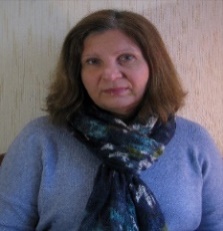 Старший викладач кафедри соціології і публічного управління (НТУ «ХПІ»)Авторка понад 30 наукових і навчально-методичних публікацій. Провідна лекторка з курсів: «Вступ до спеціальності», «Соціологія маркетингу»,  «Соціологія реклами», «Соціологія професій»,  «Соціологія міста», «Соціальна психологія»Старший викладач кафедри соціології і публічного управління (НТУ «ХПІ»)Авторка понад 30 наукових і навчально-методичних публікацій. Провідна лекторка з курсів: «Вступ до спеціальності», «Соціологія маркетингу»,  «Соціологія реклами», «Соціологія професій»,  «Соціологія міста», «Соціальна психологія»Старший викладач кафедри соціології і публічного управління (НТУ «ХПІ»)Авторка понад 30 наукових і навчально-методичних публікацій. Провідна лекторка з курсів: «Вступ до спеціальності», «Соціологія маркетингу»,  «Соціологія реклами», «Соціологія професій»,  «Соціологія міста», «Соціальна психологія»Старший викладач кафедри соціології і публічного управління (НТУ «ХПІ»)Авторка понад 30 наукових і навчально-методичних публікацій. Провідна лекторка з курсів: «Вступ до спеціальності», «Соціологія маркетингу»,  «Соціологія реклами», «Соціологія професій»,  «Соціологія міста», «Соціальна психологія»Старший викладач кафедри соціології і публічного управління (НТУ «ХПІ»)Авторка понад 30 наукових і навчально-методичних публікацій. Провідна лекторка з курсів: «Вступ до спеціальності», «Соціологія маркетингу»,  «Соціологія реклами», «Соціологія професій»,  «Соціологія міста», «Соціальна психологія»Старший викладач кафедри соціології і публічного управління (НТУ «ХПІ»)Авторка понад 30 наукових і навчально-методичних публікацій. Провідна лекторка з курсів: «Вступ до спеціальності», «Соціологія маркетингу»,  «Соціологія реклами», «Соціологія професій»,  «Соціологія міста», «Соціальна психологія»Старший викладач кафедри соціології і публічного управління (НТУ «ХПІ»)Авторка понад 30 наукових і навчально-методичних публікацій. Провідна лекторка з курсів: «Вступ до спеціальності», «Соціологія маркетингу»,  «Соціологія реклами», «Соціологія професій»,  «Соціологія міста», «Соціальна психологія»Старший викладач кафедри соціології і публічного управління (НТУ «ХПІ»)Авторка понад 30 наукових і навчально-методичних публікацій. Провідна лекторка з курсів: «Вступ до спеціальності», «Соціологія маркетингу»,  «Соціологія реклами», «Соціологія професій»,  «Соціологія міста», «Соціальна психологія»Старший викладач кафедри соціології і публічного управління (НТУ «ХПІ»)Авторка понад 30 наукових і навчально-методичних публікацій. Провідна лекторка з курсів: «Вступ до спеціальності», «Соціологія маркетингу»,  «Соціологія реклами», «Соціологія професій»,  «Соціологія міста», «Соціальна психологія»Старший викладач кафедри соціології і публічного управління (НТУ «ХПІ»)Авторка понад 30 наукових і навчально-методичних публікацій. Провідна лекторка з курсів: «Вступ до спеціальності», «Соціологія маркетингу»,  «Соціологія реклами», «Соціологія професій»,  «Соціологія міста», «Соціальна психологія»Старший викладач кафедри соціології і публічного управління (НТУ «ХПІ»)Авторка понад 30 наукових і навчально-методичних публікацій. Провідна лекторка з курсів: «Вступ до спеціальності», «Соціологія маркетингу»,  «Соціологія реклами», «Соціологія професій»,  «Соціологія міста», «Соціальна психологія»Старший викладач кафедри соціології і публічного управління (НТУ «ХПІ»)Авторка понад 30 наукових і навчально-методичних публікацій. Провідна лекторка з курсів: «Вступ до спеціальності», «Соціологія маркетингу»,  «Соціологія реклами», «Соціологія професій»,  «Соціологія міста», «Соціальна психологія»Загальна інформація про курсЗагальна інформація про курсЗагальна інформація про курсЗагальна інформація про курсЗагальна інформація про курсЗагальна інформація про курсЗагальна інформація про курсЗагальна інформація про курсЗагальна інформація про курсЗагальна інформація про курсЗагальна інформація про курсЗагальна інформація про курсЗагальна інформація про курсЗагальна інформація про курсАнотаціяАнотаціяУ курсі висвітлюються категорії, сучасний стан розвитку, основні положення соціальної політики і  соціальної роботи. Розглядаються базові компоненти, типи та види, методологічні підходи до пояснення розвитку, становлення та функціонування соціальної політики і соціальної роботи як професійної діяльності.У курсі висвітлюються категорії, сучасний стан розвитку, основні положення соціальної політики і  соціальної роботи. Розглядаються базові компоненти, типи та види, методологічні підходи до пояснення розвитку, становлення та функціонування соціальної політики і соціальної роботи як професійної діяльності.У курсі висвітлюються категорії, сучасний стан розвитку, основні положення соціальної політики і  соціальної роботи. Розглядаються базові компоненти, типи та види, методологічні підходи до пояснення розвитку, становлення та функціонування соціальної політики і соціальної роботи як професійної діяльності.У курсі висвітлюються категорії, сучасний стан розвитку, основні положення соціальної політики і  соціальної роботи. Розглядаються базові компоненти, типи та види, методологічні підходи до пояснення розвитку, становлення та функціонування соціальної політики і соціальної роботи як професійної діяльності.У курсі висвітлюються категорії, сучасний стан розвитку, основні положення соціальної політики і  соціальної роботи. Розглядаються базові компоненти, типи та види, методологічні підходи до пояснення розвитку, становлення та функціонування соціальної політики і соціальної роботи як професійної діяльності.У курсі висвітлюються категорії, сучасний стан розвитку, основні положення соціальної політики і  соціальної роботи. Розглядаються базові компоненти, типи та види, методологічні підходи до пояснення розвитку, становлення та функціонування соціальної політики і соціальної роботи як професійної діяльності.У курсі висвітлюються категорії, сучасний стан розвитку, основні положення соціальної політики і  соціальної роботи. Розглядаються базові компоненти, типи та види, методологічні підходи до пояснення розвитку, становлення та функціонування соціальної політики і соціальної роботи як професійної діяльності.У курсі висвітлюються категорії, сучасний стан розвитку, основні положення соціальної політики і  соціальної роботи. Розглядаються базові компоненти, типи та види, методологічні підходи до пояснення розвитку, становлення та функціонування соціальної політики і соціальної роботи як професійної діяльності.У курсі висвітлюються категорії, сучасний стан розвитку, основні положення соціальної політики і  соціальної роботи. Розглядаються базові компоненти, типи та види, методологічні підходи до пояснення розвитку, становлення та функціонування соціальної політики і соціальної роботи як професійної діяльності.У курсі висвітлюються категорії, сучасний стан розвитку, основні положення соціальної політики і  соціальної роботи. Розглядаються базові компоненти, типи та види, методологічні підходи до пояснення розвитку, становлення та функціонування соціальної політики і соціальної роботи як професійної діяльності.У курсі висвітлюються категорії, сучасний стан розвитку, основні положення соціальної політики і  соціальної роботи. Розглядаються базові компоненти, типи та види, методологічні підходи до пояснення розвитку, становлення та функціонування соціальної політики і соціальної роботи як професійної діяльності.У курсі висвітлюються категорії, сучасний стан розвитку, основні положення соціальної політики і  соціальної роботи. Розглядаються базові компоненти, типи та види, методологічні підходи до пояснення розвитку, становлення та функціонування соціальної політики і соціальної роботи як професійної діяльності.Цілі курсуЦілі курсуСформувати у студентів цілісне уявлення про основи соціальної політики і соціальної роботи як наукової теорії, навчальної дисципліни та професійної діяльності. Сформувати у студентів цілісне уявлення про основи соціальної політики і соціальної роботи як наукової теорії, навчальної дисципліни та професійної діяльності. Сформувати у студентів цілісне уявлення про основи соціальної політики і соціальної роботи як наукової теорії, навчальної дисципліни та професійної діяльності. Сформувати у студентів цілісне уявлення про основи соціальної політики і соціальної роботи як наукової теорії, навчальної дисципліни та професійної діяльності. Сформувати у студентів цілісне уявлення про основи соціальної політики і соціальної роботи як наукової теорії, навчальної дисципліни та професійної діяльності. Сформувати у студентів цілісне уявлення про основи соціальної політики і соціальної роботи як наукової теорії, навчальної дисципліни та професійної діяльності. Сформувати у студентів цілісне уявлення про основи соціальної політики і соціальної роботи як наукової теорії, навчальної дисципліни та професійної діяльності. Сформувати у студентів цілісне уявлення про основи соціальної політики і соціальної роботи як наукової теорії, навчальної дисципліни та професійної діяльності. Сформувати у студентів цілісне уявлення про основи соціальної політики і соціальної роботи як наукової теорії, навчальної дисципліни та професійної діяльності. Сформувати у студентів цілісне уявлення про основи соціальної політики і соціальної роботи як наукової теорії, навчальної дисципліни та професійної діяльності. Сформувати у студентів цілісне уявлення про основи соціальної політики і соціальної роботи як наукової теорії, навчальної дисципліни та професійної діяльності. Сформувати у студентів цілісне уявлення про основи соціальної політики і соціальної роботи як наукової теорії, навчальної дисципліни та професійної діяльності. Формат Формат Лекції, практичні заняття, реферати, консультації. Підсумковий контроль – іспит.Лекції, практичні заняття, реферати, консультації. Підсумковий контроль – іспит.Лекції, практичні заняття, реферати, консультації. Підсумковий контроль – іспит.Лекції, практичні заняття, реферати, консультації. Підсумковий контроль – іспит.Лекції, практичні заняття, реферати, консультації. Підсумковий контроль – іспит.Лекції, практичні заняття, реферати, консультації. Підсумковий контроль – іспит.Лекції, практичні заняття, реферати, консультації. Підсумковий контроль – іспит.Лекції, практичні заняття, реферати, консультації. Підсумковий контроль – іспит.Лекції, практичні заняття, реферати, консультації. Підсумковий контроль – іспит.Лекції, практичні заняття, реферати, консультації. Підсумковий контроль – іспит.Лекції, практичні заняття, реферати, консультації. Підсумковий контроль – іспит.Лекції, практичні заняття, реферати, консультації. Підсумковий контроль – іспит.Семестр4444444444444Обсяг (кредити) / Тип курсуОбсяг (кредити) / Тип курсуОбсяг (кредити) / Тип курсуОбсяг (кредити) / Тип курсу3/ Вибірковий3/ ВибірковийЛекції (години)3232Практичні заняття (години)16Самостійна робота (години)4242Програмні компетентностіПрограмні компетентностіПрограмні компетентностіЗдатність збирати, аналізувати та узагальнювати соціальну інформацію з використанням соціологічних методів (СК04).Здатність аналізувати соціальні відносини та ефективність соціальних комунікацій, здійснювати соціологічне забезпечення управління в окремих сферах їх існування (СК12).Здатність збирати, аналізувати та узагальнювати соціальну інформацію з використанням соціологічних методів (СК04).Здатність аналізувати соціальні відносини та ефективність соціальних комунікацій, здійснювати соціологічне забезпечення управління в окремих сферах їх існування (СК12).Здатність збирати, аналізувати та узагальнювати соціальну інформацію з використанням соціологічних методів (СК04).Здатність аналізувати соціальні відносини та ефективність соціальних комунікацій, здійснювати соціологічне забезпечення управління в окремих сферах їх існування (СК12).Здатність збирати, аналізувати та узагальнювати соціальну інформацію з використанням соціологічних методів (СК04).Здатність аналізувати соціальні відносини та ефективність соціальних комунікацій, здійснювати соціологічне забезпечення управління в окремих сферах їх існування (СК12).Здатність збирати, аналізувати та узагальнювати соціальну інформацію з використанням соціологічних методів (СК04).Здатність аналізувати соціальні відносини та ефективність соціальних комунікацій, здійснювати соціологічне забезпечення управління в окремих сферах їх існування (СК12).Здатність збирати, аналізувати та узагальнювати соціальну інформацію з використанням соціологічних методів (СК04).Здатність аналізувати соціальні відносини та ефективність соціальних комунікацій, здійснювати соціологічне забезпечення управління в окремих сферах їх існування (СК12).Здатність збирати, аналізувати та узагальнювати соціальну інформацію з використанням соціологічних методів (СК04).Здатність аналізувати соціальні відносини та ефективність соціальних комунікацій, здійснювати соціологічне забезпечення управління в окремих сферах їх існування (СК12).Здатність збирати, аналізувати та узагальнювати соціальну інформацію з використанням соціологічних методів (СК04).Здатність аналізувати соціальні відносини та ефективність соціальних комунікацій, здійснювати соціологічне забезпечення управління в окремих сферах їх існування (СК12).Здатність збирати, аналізувати та узагальнювати соціальну інформацію з використанням соціологічних методів (СК04).Здатність аналізувати соціальні відносини та ефективність соціальних комунікацій, здійснювати соціологічне забезпечення управління в окремих сферах їх існування (СК12).Здатність збирати, аналізувати та узагальнювати соціальну інформацію з використанням соціологічних методів (СК04).Здатність аналізувати соціальні відносини та ефективність соціальних комунікацій, здійснювати соціологічне забезпечення управління в окремих сферах їх існування (СК12).Контрольні роботи (за темами)Індивідуальні завдання (проекти)ЗалікСума603010100РейтинговаОцінка, балиОцінка ЕСТS та її визначенняНаціональна оцінкаКритерії оцінюванняКритерії оцінюванняРейтинговаОцінка, балиОцінка ЕСТS та її визначенняНаціональна оцінкапозитивнінегативні1234590-100АВідмінно- Глибоке знання навчального матеріалу модуля, що містяться в основних і додаткових літературних джерелах;- вміння аналізувати явища, які вивчаються, в їхньому взаємозв’язку і розвитку;- вміння проводити теоретичні розрахунки;- відповіді на запитання чіткі, лаконічні, логічно послідовні;- вміння  вирішувати складні практичні задачі.Відповіді на запитання можуть  містити незначні неточності82-89ВДобре- Глибокий рівень знань в обсязі обов’язкового матеріалу, що передбачений модулем;- вміння давати аргументовані відповіді на запитання і проводити теоретичні розрахунки;- вміння вирішувати складні практичні задачі.Відповіді на запитання містять певні неточності;75-81СДобре- Міцні знання матеріалу, що вивчається, та його практичного застосування;- вміння давати аргументовані відповіді на запитання і проводити теоретичні розрахунки;- вміння вирішувати практичні задачі.- невміння використовувати теоретичні знання для вирішення складних практичних задач.64-74ДЗадовільно- Знання основних фундаментальних положень матеріалу, що вивчається, та їх практичного застосування;- вміння вирішувати прості практичні задачі.Невміння давати аргументовані відповіді на запитання;- невміння аналізувати викладений матеріал і виконувати розрахунки;- невміння вирішувати складні практичні задачі.60-63  ЕЗадовільно- Знання основних фундаментальних положень матеріалу модуля,- вміння вирішувати найпростіші практичні задачі.Незнання окремих (непринципових) питань з матеріалу модуля;- невміння послідовно і аргументовано висловлювати думку;- невміння застосовувати теоретичні положення при розвязанні практичних задач35-59FХ (потрібне додаткове вивчення)НезадовільноДодаткове вивчення матеріалу модуля може бути виконане в терміни, що передбачені навчальним планом.Незнання основних фундаментальних положень навчального матеріалу модуля;- істотні помилки у відповідях на запитання;- невміння розв’язувати прості практичні задачі.1-34F (потрібне повторне вивчення)Незадовільно-- Повна відсутність знань значної частини навчального матеріалу модуля;- істотні помилки у відповідях на запитання;-незнання основних фундаментальних положень;- невміння орієнтуватися під час розв’язання  простих практичних задач1Вступ до соціальної роботи /Ред. Семигінa Т.В., Мигович І.І. Київ: Академвидав, 2005. – 321с.2Вайс К. Оцінювання: Методи дослідження програм та політики / Керол Г. Вайс; [пер. з англ. Р. Ткачука та М. Корчинської]. – К. : Основи, 2000. – 671 с.3Землянська Н., Семигіна Т. Зміст соціальної роботи з трудовими мігрантами з огляду на специфіку мобільності робочої сили // Актуальні проблеми соціальної педагогіки та соціальної роботи: м-ли Всеукр.наук.-практ. конф. (Умань, 11 жовтня 2019 р.). Умань : ВІЗАВІ, 2019. С. 50-534Купенко О. В. Соціальна робота: від теорії до практики. Суми: Сумський державний університет, 2019. – 218 с. 5Євдокимова І. А. Соціальна політика: навчально-методичний посібник.Харків: Харківський національний університет імені В. Н. Каразіна, 2015. 184 с.6Лукашевич М. П. Соціальна робота (теорія та практика) /М.П.Лукашевич, Т. В. Семигіна. – К. : Каравела, 2009. –368 с.7Лаврецький Р.В., Лоза А.С. Етичні дилеми в соціальній роботі // Young Scientist. 2017. № 12 (52). С.81-86.8Лукашевич М. П., Семигіна Т. В. Соціальна робота: теорія і практика: Підручник. Київ: Каравела, 2015.9Семигіна Т. Сучасна соціальна робота. Київ: Академія праці, соціальних відносин і туризму, 2020. 275 с. // https://www.researchgate.net/profile/Tetyana-Semigina/publication/342003632_Sucasna_socialna_robota/links/5eddf6ae299bf1d20bd86768/Sucasna-socialna-robota.pdf10Столярик О.Ю., Семигіна Т. В. Допомога сім’ями, які виховують дітей з аутизмом: що можуть соціальні працівники?// Pedagogical concept and its features, social work and linguology. Dallas: Primedia eLaunch LLS, 2020. DOI: https://doi.org/10.36074/pcaifswal.ed- 1.0211Скуратівський В., Палій О. Основи соціальної політики: навч. Посібник.Київ: МАУП, 2002. 200 с.12Макарова О. В. Соціальна політика в Україні: Монографія; Ін-т демографіїта соціальних досліджень ім. М.В. Птухи НАН України. Київ, 2015. 244 с.13Новікова О.Ф. Стан та перспективи соціальної безпеки в Україні: експертні оцінки: монографія / О.Ф. Новікова, О.Г. Сидорчук, О.В. Панькова [та ін.]., 2018. 184 с.14Собочан А., Бертотті Т., Стром-Готфрід К. Етичні міркування у дослідженнях із соціальної роботи / Пер. з англ. Т. Семигіної // Вісник Академії праці, соціальних відносині туризму. 2019. № 1. С. 86-10115Соціальна політика / за заг. ред. В. М. Пічі та Я. Б. Турчин. Львів : Новийсвіт, 2018. 318 с.16Соціальна політика в Україні: реалії та перспективи оновлення: монографія /за ред. В.Г. Никифоренка. – Одеса: Одеський національний економічний університет, 2015. 363 с.17Соціальна робота: словник основних термінів / уклад. О. М. Плахова, І. АЄвдокимова, В. В. Сичова, С. В. Садрицька та ін. Харків : ХНУ імені В. Н.Каразіна, 2020. 104 с.18Ягодка А. Г. Соціальна інфраструктура і політика : навч.-метод. посібник для самост. вивч. дисц. / А. Г. Ягодка. К. : КНЕУ, 2002. 232 с.19Яременко О. О. Соціальна політика: теоретико-методичні основи дослідження процесів формування та ефективності реалізації : монографія. Статті. Виступи. Інтерв‘ю / О. О. Яременко. – К. : Ін-т екон. та прознозув. НАН України, 2006. – 480 с.20Lovelock R., Lyons, K., Powel J. Reflecting on Social Work - Discipline and Profession.London: Routledge, 2017. 262 p.21Про затвердження Етичного кодексу спеціалістів із соціальної роботи України: Наказ Міністерства у справах сім’ї, молоді та спорту від 9.9.2005 р. № 1965. URL: http://zakon.rada.gov.ua/rada/show/v1965643-05\22Про соціальні послуги: Закон України від 17 січня 2019 р. № 2671-VIII. URL: https://zakon.rada.gov.ua/laws/show/2671-1923Про соціальну роботу з сім’ями, дітьми та молоддю: Закон України № 2558-III від 21.06.2001. URL: https://zakon.rada.gov.ua/laws/show/2558-1424Приходько М. І. Особистісно орієнтована підготовка соціального педагога та працівника –нова парадигма дослідження соціальної педагогіки / М.І. Приходько // Практ. психологія та соц. робота. –2007. –No 3. –С. 20–26.25Лукашевич М.П., Туленков М.В. Соціологія. Основи загальної, спеціальних і галузевих теорій : підручник / М.П. Лукашевич, М. В. Туленков, Ю. І. Яковенко. – К. : Каравела, 2008. // https://vk.com/doc-31993533_196892448?dl=5bfb2c0b412be9d9e126Сидорина Т. Ю. Два века социальной политики. Москва: Российск. гос.гуманит. ун-т, 2005. 442 с.276. Сидорина Т. Ю. История и теория социальной политики: учеб. пособие.Москва: Российск. гос. гуманит. ун-т, 2012. 555 с.28Семигіна Т. В. Розвиток власних теорій соціальної роботи: глобальні тенденції // Розвивальний потенціал сучасної соціальної роботи: методологія та технології : матеріали ІV Міжнар. наук.-практ. конф. (15–16 березня 2018 року, Київ) / За ред. Ю.М. Швалба. Київ: КНУ імені Тараса Шевченка, 2018. С. 90-94..29Скрипка І. В., Семигіна Т. В. Практика колективного представництва інтересів в Україні(на прикладі людей, які живуть з ВІЛ/СНІДом) // Наукові записки НаУКМА. 2014. Т. 162 :Педагогічні, психологічні науки та соціальна робота. С. 62–67.30Kamara J. K., Agho K, Renzaho A. Understanding disaster resilience in communities affected by recurrent drought in Lesotho and Swaziland – A qualitative study // PLoS ONE. 2019. Vol.14(3). URL: https://doi.org/10.1371/journal.pone.021299431International Social Work: Issues, Strategies, and Programs /Ed. by D. Cox, M. Pawar. 2d ed.Thousand Oaks, CA: Sage, 2012. 640 p.32Yanicki S.M., Kushne K. E., and Reutter L. Social inclusion/exclusion as matters of social (in)justice: a call for nursing action // Nursing Inquiry. 2015. Vol. 22. P. 121– 133.33Wieler J. Alice Salomon // Jewish Women’s Archive. URL: https://jwa.org/encyclopedia/article/salomon-alice34Global Definition of Social Work / IFSW, IASSW. 2014. URL: https://www.ifsw.org/what-issocial-work/global-definition-of-social-work/  35Global social work education- crossing borders blurring boundaries /Eds. C. Noble, H. Straussand B. Littlechild. Sydney: Sydney University Press, 2014. 36Goud N., Taylor I. Reflective Learning for Social Work: Research, Theory and Practice. Routledge, 2017, 176 p.Попередні дисципліни:Наступні дисципліни:Загальна соціологіяСоціологія управлінняСоціологія сім’їСоціологія організаційІсторія соціологіїСоціологія рекламиСоціологія культуриСоціологія маркетингуСоціологія особистості та девіантної поведінки